Unternehmen Muster GmbH, Musterstr. 1, 12345 MusterstadtVorlagen AGHerr MüllerKundenstr. 254321 KundenstadtTelefonnr.: 0842 2457158E-Mail: müller@vorlagen-ag.deInternet: www.vorlagen.ag.deZusendung der gewünschten UnterlagenSehr geehrter Herr Müller,Anbei senden wir Ihnen die gewünschten Unterlagen.Hierbei handelt es sich um:1x Infobroschüre für Paket A2x Infobroschüre für Paket B5x Flyer für StartupsWir wünschen Ihnen viel Spaß mit den Unterlagen.Bei Rückfragen können Sie sich jederzeit gerne an uns wenden.Herzliche Grüße, Ihr Team von Muster GmbHi.A. Sarah Becker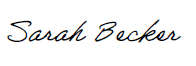 